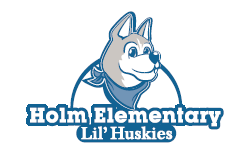 4th Grade Supply ListHolm School - 2018-2019**PLEASE BRING ON THE 1ST DAY OF SCHOOL***STUDENTS WILL NEED TO REPLENISH SUPPLIES WHEN THEY ARE LOW THROUGHOUT THE SCHOOL YEAR*1 – 2” binder1 pencil pouch 1 box of washable markers1 box crayons or colored pencils (choose one)24-#2 pencilsScissors – pointed 4 spiral notebooks (wide ruled/single subject)3 black and white composition notebooks2 boxes of Kleenex2 antibacterial wipes1 roll of paper towels1 highlighter (any color)2 plastic folders HOLE PUNCHED TO GO IN BINDER1 pair INEXPENSIVE ear buds/headphones1 package Expo dry erase markersLista de Útiles Escolares para 4º GradoEscuela Holm - 2018-2019**POR FAVOR, TRAER EL 1er DÍA DE CLASES***LOS ESTUDIANTES DEBERÁN REPONER ÚTILES CUANDO SE VAYAN ACABANDO DURANTE EL AÑO ESCOLAR *1 carpeta de anillas de 2 pulgada 1 bolsa para lápices1 caja de marcadores lavables1 caja de crayones o de lápices de colores (elegir una)24- lápices #2 Tijeras - con punta4 cuadernos de espiral (de renglones anchos/para una materia)3 cuadernos de redacción de tapa blanca y negra2 cajas de Kleenex 2 botes de toallitas desinfectantes1 rollo de servilletas de papel1 fluorescente (de cualquier color)2 carpetas de plástico PERFORADO PARA IR EN CARPETA DE ANILLAS1 par de auriculares, ECONOMICO O DE BAJO COSTO1 paquete de marcadores expo de borrado en seco